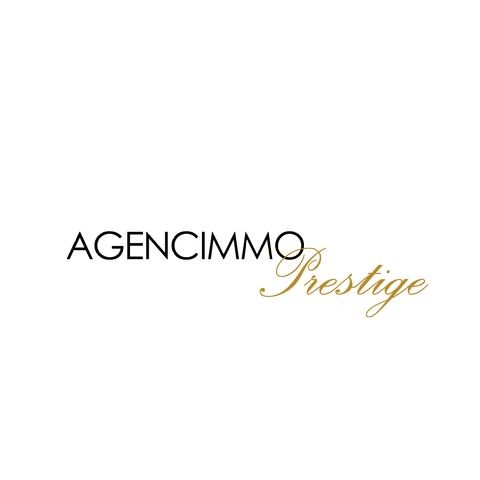 Barème des honoraires de ventes Agencimmo.comPrix de venteHonoraires en %(TTC)Honoraires sur devis1 € à 60 000€Montant forfaitaire de 6000€Suite à l’étude de marché (notamment la prise en compte des potentiels de vente du bien) le mandant et le mandataire s’entendent sur la signature et l’acceptation d’un devis inférieur au barème de référence. Ce devis peut s’exprimer en % ou être un montant forfaitaire. Dans tous les cas, le tarif ne pourra être inférieur à la moitié des honoraires de référence.Cet accord interviendra en fonction des spécificités du marché local et des caractéristiques du bien proposé à la vente. Il devra être matérialisé par les signatures d’un devis et d’un mandat au tarif convenu dans le devis.61 000€ à 100 000€10%Suite à l’étude de marché (notamment la prise en compte des potentiels de vente du bien) le mandant et le mandataire s’entendent sur la signature et l’acceptation d’un devis inférieur au barème de référence. Ce devis peut s’exprimer en % ou être un montant forfaitaire. Dans tous les cas, le tarif ne pourra être inférieur à la moitié des honoraires de référence.Cet accord interviendra en fonction des spécificités du marché local et des caractéristiques du bien proposé à la vente. Il devra être matérialisé par les signatures d’un devis et d’un mandat au tarif convenu dans le devis.101 000€ à 145 000€8.5%Suite à l’étude de marché (notamment la prise en compte des potentiels de vente du bien) le mandant et le mandataire s’entendent sur la signature et l’acceptation d’un devis inférieur au barème de référence. Ce devis peut s’exprimer en % ou être un montant forfaitaire. Dans tous les cas, le tarif ne pourra être inférieur à la moitié des honoraires de référence.Cet accord interviendra en fonction des spécificités du marché local et des caractéristiques du bien proposé à la vente. Il devra être matérialisé par les signatures d’un devis et d’un mandat au tarif convenu dans le devis.145 001€ à 200 000€7%Suite à l’étude de marché (notamment la prise en compte des potentiels de vente du bien) le mandant et le mandataire s’entendent sur la signature et l’acceptation d’un devis inférieur au barème de référence. Ce devis peut s’exprimer en % ou être un montant forfaitaire. Dans tous les cas, le tarif ne pourra être inférieur à la moitié des honoraires de référence.Cet accord interviendra en fonction des spécificités du marché local et des caractéristiques du bien proposé à la vente. Il devra être matérialisé par les signatures d’un devis et d’un mandat au tarif convenu dans le devis.200 001€ à 300 000€6%Suite à l’étude de marché (notamment la prise en compte des potentiels de vente du bien) le mandant et le mandataire s’entendent sur la signature et l’acceptation d’un devis inférieur au barème de référence. Ce devis peut s’exprimer en % ou être un montant forfaitaire. Dans tous les cas, le tarif ne pourra être inférieur à la moitié des honoraires de référence.Cet accord interviendra en fonction des spécificités du marché local et des caractéristiques du bien proposé à la vente. Il devra être matérialisé par les signatures d’un devis et d’un mandat au tarif convenu dans le devis.300 001€ à 600 000€5.5%Suite à l’étude de marché (notamment la prise en compte des potentiels de vente du bien) le mandant et le mandataire s’entendent sur la signature et l’acceptation d’un devis inférieur au barème de référence. Ce devis peut s’exprimer en % ou être un montant forfaitaire. Dans tous les cas, le tarif ne pourra être inférieur à la moitié des honoraires de référence.Cet accord interviendra en fonction des spécificités du marché local et des caractéristiques du bien proposé à la vente. Il devra être matérialisé par les signatures d’un devis et d’un mandat au tarif convenu dans le devis.+ 600 001€ 5%Suite à l’étude de marché (notamment la prise en compte des potentiels de vente du bien) le mandant et le mandataire s’entendent sur la signature et l’acceptation d’un devis inférieur au barème de référence. Ce devis peut s’exprimer en % ou être un montant forfaitaire. Dans tous les cas, le tarif ne pourra être inférieur à la moitié des honoraires de référence.Cet accord interviendra en fonction des spécificités du marché local et des caractéristiques du bien proposé à la vente. Il devra être matérialisé par les signatures d’un devis et d’un mandat au tarif convenu dans le devis.